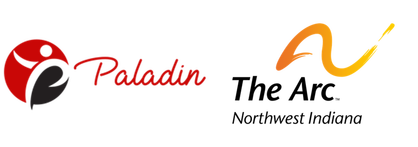 _______________________ Risk Plan TestParticipant’s HIPPA Name:  __________________________             Training Date: __________________________Check all that apply:Risk Addressed:    Allergies      Dining      Fall      Mobility      Seizure      Other: ____________________Adaptive Equipment/Medical Device Used to Address Risk:    Gait Belt      Helmet      Walker Wheelchair    VNS      Pacemaker      Other: ______________________     Supports and Interventions:    Cut up food      Avoid triggers      Encourage healthy choices      Armchair      Monitor environment for hazards      Other: ______________________      Other: ______________________Symptoms to Monitor:    Coughing      Fatigue      Constipation      Difficulty Breathing      Rash Dizziness    Change in Stability      Anaphylaxis      Weakness      Nausea      Any Change of Condition  Aspiration      Other: ______________________      Other: ____________________Who to Notify:     Program Manager      Nurse and/or Health and Safety TechWhen to Call 911:    Loss of Consciousness      Difficulty Swallowing      Difficulty Breathing
 Rapidly Worsening Symptoms      Emergency Intervention Needed  Other: ____________________      Other: ______________________     What to Do if 911 Is Called:    Remain with the participant at the hospital until relieved     Stay with participant until EMTs arrive      Complete incident report by end of shift     Continue emergency intervention as trained     Other: _________________________Staff Signature: ______________________________________________Print Name: ______________________________________________